УТВЕРЖДАЮПриказ директора колледжа от 25.05.2021 г. № 119/1РАБОЧАЯ ПРОГРАММа ПРОФЕССИОНАЛЬНОГО МОДУЛЯПМ.03 Изготовление изделий на токарно-расточных  станках по стадиям технологического процесса в соответствии с требованиями охраны труда и экологической безопасностипрограмма подготовки квалифицированных рабочих, служащих среднего профессионального образованияпо профессии15.01.33  Токарь на станках с числовым программным управлением2021 Рабочая программа профессионального модуля разработана на основе Федеральных государственных образовательных стандартов программы подготовки квалифицированных рабочих, служащих по профессии 15.01.33 Токарь на станках с числовым программным управлениемРазработчик: Мартынов С.А.  преподаватель ГАПОУ СКСПО.РАССМОТРЕНАна заседании ПЦКПротокол № __ от «___» __________ 2021  г.
Председатель ПЦК __________/А.А.Мишин  СОДЕРЖАНИЕ1. ОБЩАЯ ХАРАКТЕРИСТИКА РАБОЧЕЙ ПРОГРАММЫПРОФЕССИОНАЛЬНОГО МОДУЛЯ ПМ.03. Изготовление изделий на токарно-расточных станках по стадиям технологического процесса в соответствии с требованиями охраны труда и экологической безопасности1.1. Цель и планируемые результаты освоения профессионального модуля В результате изучения профессионального модуля студент должен освоить основной вид деятельности «Изготовление изделий на токарно-расточных станках по стадиям технологического процесса в соответствии с требованиями охраны труда и экологической безопасности» и соответствующие ему общие компетенции и профессиональные компетенции:1.1.1. Перечень общих компетенций1.1.2. Перечень профессиональных компетенций 1.1.3. В результате освоения профессионального модуля студент должен:1.2. Количество часов, отводимое на освоение профессионального модуляВсего часов - 394 часов, из них:на освоение МДК- 126 часовучебную и  производственную практики  – 252  часов2. Структура и содержание профессионального модуля2.1. Структура профессионального модуля. ПМ.03. Изготовление изделий на токарно-расточных станках по стадиям технологического процесса в соответствии с требованиями охраны труда и экологической безопасностиТематический план и содержание профессионального модуля ПМ.03.3. УСЛОВИЯ РЕАЛИЗАЦИИ ПРОГРАММЫ ПРОФЕССИОНАЛЬНОГО МОДУЛЯ3.1. Для реализации программы профессионального модуля должны быть предусмотрены следующие специальные помещения:Реализация программы модуля предполагает наличие учебного кабинета «технологии металлообработки и работы на металлорежущих станках, мастерских металлообработки.Оборудование учебного кабинета и рабочих мест кабинета «Технологии металлообработки и работы в металлообрабатывающих цехах»:- комплект деталей инструментов, приспособлений;-комплект бланков технологических карт;-комплект учебно-методической документации;-наглядные пособия (плакаты).Технические средства обучения:Тренажеры, тренажерные комплексы:-тренажер для обработки координации движения рук при токарной обработке;-демонстрационное устройство токарного станка;-тренажер для обработки навыков управления суппортом токарного станка.Оборудование мастерской и рабочих мест мастерской металлообработки:-рабочие места по количеству обучающихся;-станки токарные, фрезерные, сверлильные, заточные, шлифовальные;-наборы инструментов;-приспособления;-заготовкиРеализация программы модуля предполагает обязательную производственную практику, которую рекомендуется проводить рассредоточено.3.2. Информационное обеспечение обученияПеречень	рекомендуемых	учебных	изданий,	Интернет-ресурсов,	дополнительнойлитературыОсновные источники:Учебники:1.ЕфремовВ.Д., Горохов В.А., Схиртладзе А.Г. Металлорежущие станки.- Старый Оскол:«ТНТ», 2009. -696 с.2. КожевниковД.В., Гречшиников В.А. «Режущий инструмент».-М.: Машиностроение, 2005. -525с.3.Ковшов А.Н. Технология машиностроения.- СПМК, 2008-318с.4.Черпаков Б.И. Технологическое оборудование машиностроительного производства. - М.: Академия, 2006. -416с.Справочники:1.Голофтеев С.А.  Лабораторный  практикум  по  курсу  «Металлорежущие  станки».  М:Высшая школа, -2001. -240с.2.Обработка материалов резанием. Справочник технолога Под редакцией А.А.Панова-М.: Машиностроение, 2006. -784с.3.Серебряницкий П.П.,  Схиртладзе А.Г. Краткий справочник станочника- М.: Дрофа 2008. -655с.Дополнительные источники:1.Учебники:1.Аверьянов И.О., Клепиков В.В. Технология машиностроения- М.: Форум, 2008. -304с.2.Моталин А.А. Технология машиностроения- СПМК, 2008. -511с.3. Схитладзе А.Г., Иванова  Т.Н.Технологическое оборудование машиностроительных производств- Старый Оскол. –«ТНТ», 2009. -708с.4Фельдштейн Е.Э, Корневич М.А.«Режущий инструмент»- Минск: Новое знание, 2007.-400с.2.Отечественные журналы:1.«Технология машиностроения»2 «Стружка»3.3. Общие требования к организации образовательного процесса.Обязательным условием допусков к производственной практике в рамках профессионального модуля  «Технология обработки на металлорежущих станках» является освоение учебной практики (производственное обучение для получения первичных профессиональных навыков, профессионального модуля «Программное управление металлорежущими станками.3.4. Кадровое обеспечение образовательного процессаТребования  к квалификации педагогических (инженерно-педагогических) кадров, обеспечивающих обучение по междисциплинарному курсу (курсам): наличие высшего профессионального образования, соответствующего профилю модуля обработка деталей на металлорежущих станках различного вида и типа (сверлильных, токарных, фрезерных, копировальных, шпоночных и шлифовальных) и рабочей профессии «Станочник (металлообработка)»Требования к квалификации педагогических кадров, осуществляющих руководствопрактикойИнженерно-педагогический  состав:  дипломированные  специалисты  –  преподавателимеждисциплинарных курсов, а также общепрофессиональных	дисциплин: «Технические измерения», «Техническая графика», «Основы электротехники», «Основы материаловедения», «Общие основы технологии металлообработки и работ на металлорежущих станках», «Безопасность жизнедеятельности».Мастера: наличие 5–6 квалификационного разряда с обязательной стажировкой в профильных организациях не реже 1-го раза в 3 года. Опыт деятельности в организациях соответствующей профессиональной сферы является обязательным.4. КОНТРОЛЬ И ОЦЕНКА РЕЗУЛЬТАТОВ ОСВОЕНИЯ ПРОФЕССИОНАЛЬНОГО МОДУЛЯ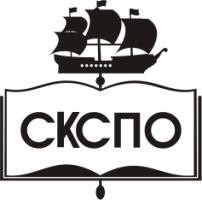 государственное автономное профессиональное образовательное учреждение Самарской области«Самарский колледж сервиса производственного оборудования имени Героя Российской ФедерацииЕ.В. Золотухина»ОБЩАЯ ХАРАКТЕРИСТИКА РАБОЧЕЙ ПРОГРАММЫ ПРОФЕССИОНАЛЬНОГО МОДУЛЯ СТРУКТУРА И СОДЕРЖАНИЕ ПРОФЕССИОНАЛЬНОГО МОДУЛЯУСЛОВИЯ РЕАЛИЗАЦИИ ПРОГРАММЫ ПРОФЕССИОНАЛЬНОГО МОДУЛЯКОНТРОЛЬ И ОЦЕНКА РЕЗУЛЬТАТОВ ОСВОЕНИЯ ПРОФЕССИОНАЛЬНОГО МОДУЛЯ КодНаименование общих компетенцийОК 01.Выбирать способы решения задач профессиональной деятельности, применительно к различным контекстам.ОК 02.Осуществлять поиск, анализ и интерпретацию информации, необходимой для выполнения задач профессиональной деятельностиОК 03.Планировать и реализовывать собственное профессиональное и личностное развитие.ОК 04.Работать в коллективе и команде, эффективно взаимодействовать с коллегами, руководством, клиентами.ОК 05.Осуществлять устную и письменную коммуникацию на государственном языке с учетом особенностей социального и культурного контекста.ОК 06.Проявлять гражданско-патриотическую позицию, демонстрировать осознанное поведение на основе традиционных общечеловеческих ценностей.ОК 07.Содействовать сохранению окружающей среды, ресурсосбережению, эффективно действовать в чрезвычайных ситуациях.ОК 08.Использовать средства физической культуры для сохранения и укрепления здоровья в процессе профессиональной деятельности и поддержания необходимого уровня физической подготовленности.ОК 09.Использовать информационные технологии в профессиональной деятельности.ОК 10.Пользоваться профессиональной документацией на государственном и иностранном языках.ОК 11.Планировать предпринимательскую деятельность в профессиональной сфереКодНаименование видов деятельности и профессиональных компетенцийВД 1Изготовление изделий на токарно-расточных станках по стадиям технологического процесса в соответствии с требованиями охраны труда и экологической безопасностиПК 3.1.Осуществлять подготовку и обслуживание рабочего места для работы на токарно-расточных станкахПК 3.2.Осуществлять подготовку к использованию инструмента и оснастки для работы на токарно-расточных станках в соответствии с полученным заданиемПК 3.3.Определять последовательность и оптимальные режимы обработки различных изделий на токарно-расточных станках в соответствии с заданием.ПК 3.4.Вести технологический процесс обработки деталей на токарно-расточных станках с соблюдением требований к качеству, в соответствии с заданием и с технической документацией.Иметь практический опыт- выполнении подготовительных работ и обслуживании рабочего места токаря-расточника;- подготовке к использованию инструмента и оснастки для работы на токарно-расточных станках в соответствии с полученным заданием;- определении последовательности и оптимального режима обработки различных изделий на токарно-расточных станках в соответствии с заданием;- осуществлении технологического процесса, обработке детали на токарно-расточных станках с соблюдением требований к качеству, в соответствии с заданием и технической документацией.Уметь- осуществлять подготовку к работе и обслуживание рабочего места токаря-расточника в соответствии с требованиями охраны труда, производственной санитарии, пожарной безопасности и электробезопасности;- выбирать и подготавливать к работе универсальные, специальные приспособления, режущий и контрольно-измерительный инструмент;- устанавливать оптимальный режим токарно-расточной обработки в соответствии с технологической картой;- обрабатывать заготовки и детали средней сложности на токарно-расточных станках.Знать- правила подготовки к работе и содержания рабочих мест токаря-расточника, требования охраны труда, производственной санитарии, пожарной безопасности и электробезопасности;- конструктивные особенности, правила управления, подналадки и проверки на точность токарно-расточных станков различных типов;- устройство, правила применения, проверки на точность универсальных и специальных приспособлений, контрольно-измерительных инструментов;- правила определения режимов резания по справочникам и паспорту станка;- правила перемещения грузов и эксплуатации специальных транспортных и грузовых средств;- правила проведения и технологию проверки качества выполненных работ.Коды профессиональных общих компетенцийНаименования разделов профессионального модуляСуммарный объем нагрузки, час.Объём модуля во взаимодействии с преподавателем, час.Объём модуля во взаимодействии с преподавателем, час.Объём модуля во взаимодействии с преподавателем, час.Объём модуля во взаимодействии с преподавателем, час.Объём модуля во взаимодействии с преподавателем, час.Самостоятельная работаКоды профессиональных общих компетенцийНаименования разделов профессионального модуляСуммарный объем нагрузки, час.Обучение по МДКОбучение по МДКОбучение по МДКПрактикиПрактикиСамостоятельная работаКоды профессиональных общих компетенцийНаименования разделов профессионального модуляСуммарный объем нагрузки, час.ВсегоВ том числе:лабораторных и практических занятийВ том числе:лабораторных и практических занятийУчебнаяПроизводственнаяСамостоятельная работа123455678ПК 3.1.-3.4.Раздел 1. Технология обработки на металлорежущих станках12612688--8Производственная практика, часов 144----108-Учебная практика, часов 108--144144--Экзамен 16------Всего:394126881441088Наименование разделовНаименование разделовНаименование разделовСодержание учебного материала, лабораторные работы и практические занятия,Объем часовпрофессионального модуляпрофессионального модуляпрофессионального модулясамостоятельная работа обучающихся(ПМ), междисциплинарных(ПМ), междисциплинарных(ПМ), междисциплинарныхкурсов (МДК) и темкурсов (МДК) и темкурсов (МДК) и тем11123ПМ.03. Изготовление изделий на токарно-расточных станках по стадиям технологического процесса в соответствии с требованиями охраны труда и экологической безопасностиПМ.03. Изготовление изделий на токарно-расточных станках по стадиям технологического процесса в соответствии с требованиями охраны труда и экологической безопасностиПМ.03. Изготовление изделий на токарно-расточных станках по стадиям технологического процесса в соответствии с требованиями охраны труда и экологической безопасностиРаздел 1. Технология обработки на металлорежущих станкахРаздел 1. Технология обработки на металлорежущих станкахРаздел 1. Технология обработки на металлорежущих станках126Тема 1.1 Устройство токарных станковТема 1.1 Устройство токарных станковТема 1.1 Устройство токарных станковСодержание учебного материала:9Тема 1.1 Устройство токарных станковТема 1.1 Устройство токарных станковТема 1.1 Устройство токарных станков1.Токарные станки: классификация, назначение, основные марки, характеристика, режимы работы, приемы настройки станка на режим, конструктивная и кинематическая схема. Основные узлы и механизмы универсальных токарно-винторезных станков, наименование, функции, конструктивные единицы. Пуск и останов станка. Органы управления станком: принципы работы. Типовые детали, обрабатываемые на токарных станках: виды, конфигурации, назначение, применение.2.Токарная обработка деталей: виды операций, правило, приемы и порядок их выполнения. Режущий инструмент: виды, назначение, геометрия, способы установки. Приспособление и оснастка, применяемые в процессе работы на токарных станках: виды, назначение, устройство. Процесс резания при токарной обработке. Выбор рациональных режимов для всех видов токарной обработки. Безопасность труда и организация рабочего места: основные требования.3. Подналадка токарных станков: назначение, технологическая последовательность. Неполадки в работе приспособлений и узлов токарного станка: диагностика, разновидности неполадок, причины их возникновения. Подготовка токарных станков к подналадке: основные работы, последовательность выполнения, используемая техническая документация. Подналадка и устранение несложных неполадок механизмов, оборудования и приспособлений в процессе работы, виды операций, их последовательность, приемы выполнения. Безопасность труда и организация рабочего места при выполнении неполадки: основные требования.Лабораторная работа:21-3 Кинематическая схема токарных станков. Наладка токарно-винторезного станка.Тема 1.2 Технология токарныхТема 1.2 Технология токарныхТема 1.2 Технология токарныхСодержание учебного материала:12работработработ1.Технология токарной обработки деталей: основные операции, их содержание, приемы выполнения, последовательность действий, операционно-технологическая карта, режимы. Приспособления и режущий инструмент: разновидности, основные требования. Дефекты обработки: виды, причины возникновения, способы предупреждения и устранения. Контрольно-измерительные приборы, инструменты и приспособления: виды, назначения, применение. Наладка станка на заданный режим обработки. Безопасность труда и организация рабочего места при выполнении токарных работ: основные требования.2.Обработка наружных цилиндрических и торцевых поверхностей: основные операции, последовательность действий, режущий инструмент, приспособления, режимы обработки, безопасные и рациональные режимы работы. Контроль качества обработанных поверхностей: методы, средства. Дефекты обработки: причины, предупреждение. Выполнение токарной обработки наружных цилиндрических и торцевых поверхностей.3. Обработка цилиндрических отверстий (сверления, рассверливание, зенкование, растачивание, развертывание): способы, последовательность переходов, правила определения припусков на обработку, приспособления, режимы обработки. Применяемый режущий инструмент: способы установки, принципы выбора, характер работы режущих кромок. Контроль качества: способы, средства контроля отверстий.Дефекты обработки: причины, предупреждение. Выполнение токарной обработки отверстий.4. Обработка наружных и внутренних конических поверхностей: способы, технология, режущий инструмент, приспособления, режимы обработки, рациональные и безопасные приемы. Контроль качества обработки конических поверхностей: способы, средства. Дефекты обработки: причины, предупреждениеВыполнение токарной обработки наружных и внутренних и конических поверхностей.5. Нарезание наружных и внутренних крепежных резьб: способы, приемы, технология, режущий инструмент, приспособления, режимы обработки. Контроль качества резьбовых деталей: методы, средства.Дефекты обработки: причины, предупреждение. Нарезание резьбы.6.Обработка фасонных поверхностей: способы, технология, виды профилей, режимы обработки, приспособления. Режущий инструмент: виды, способы установки, зависимость профиля изделия от установки резца. Контроль качества: методы, средства.7.Отделка поверхностей: (полирование, накатывание рифлений, обработка поверхностей роликами и шариками): назначение, основные методы, применяемые материалы и инструменты. Контроль качества: методы, средства.8.Обработка деталей со сложной установкой: подготовительные операции, способы установки и закрепления деталей, приемы обработки, приспособления и инструменты, контроль качества.Практическое занятие:4Проверка геометрической точности токарного станка. Выбор режимов резания при точении. Выбор режимов резания при сверлении. Выбор заготовок под нарезание резьб по чертежу. Расчет гитары при нарезании нестандартных резьб. Определение размеров элементов конуса на заданные параметры.4Тема 1.3 Такелажные работыТема 1.3 Такелажные работыТема 1.3 Такелажные работыСодержание учебного материала:101.Команды сигнализации при выполнении такелажных работ: разновидности. Строповка грузов: способы, приемы выполнения. Стропы и канаты: разновидности, допустимые нагрузки, правила эксплуатации. 2.Подъем и перемещение грузов: основные правила. Требования безопасности при подъеме и перемещении грузов. Выполнение строповки грузов.Тема 1.4 Устройство фрезерных станковТема 1.4 Устройство фрезерных станковТема 1.4 Устройство фрезерных станковСодержание учебного материала:1.Фрезерные станки: классификация, назначение, основные марки, характеристика, режимы12работы, конструктивная и кинематическая схема. Основные узлы и механизмы универсальных, специальных фрезерных станков, наименование, функции, конструктивные единицы. Пуск и останов станка. Копировально-фрезерные и шпоночно-фрезерные станки: особенности устройства, принцип действия.Органы управления фрезерными станками различных видов: принципы работы. Типовые детали, обрабатываемые на фрезерных станках: виды, конфигурации, назначение, применение.2.Фрезерная обработка на горизонтально-фрезерных, вертикально-фрезерных, копировально-фрезерных и шпоночно-фрезерных станках: виды операций, правила, приемы и порядок их выполнения.3.Делительные приспособления: разновидности, порядок наладки станка и делительного приспособления на каждый вид фрезерования, способы установки делительных приспособлений, приемы фрезерования с помощью делительных приспособлений. Процесс резания при фрезерной обработки. Выбор рациональных режимов для всех видов фрезерной обработки. Безопасность труда и организация рабочего места: основные требования.4.Подналадка фрезерных станков: назначение, технологическая последовательность. Неполадки в работе приспособлений и узлов фрезерных станков: диагностика, разновидности неполадок, причины их возникновения. Подготовка фрезерных станков к подналадке: основные работы, последовательностьвыполнения, используемая техническая документация. Подналадка и устранение несложных неполадок механизмов, оборудования и приспособлений в процес се работы: виды операций, их последовательность, приемы выполнения. Безопасность труда и организация рабочего места при выполнении подналадки: основные требования.Лабораторные работы:21-3 Наладка универсально-фрезерного станка и делительной головки для обработки зубьев цилиндрического колеса. Наладка делительной головки для фрезерования многогранника.2Тема 1.5 Технология фрезерных работТема 1.5 Технология фрезерных работТема 1.5 Технология фрезерных работСодержание учебного материала:91.Технология фрезерной обработки деталей на фрезерных станках различных типов: основные операции, их содержание, приемы выполнения, последовательность действий, операционно-технологическая карта, режимы. Приспособления и режущий инструмент: разновидности, основные требования. Дефекты обработки: виды, причины возникновения, способы предупреждения и устранения.2.Контрольно-измерительные приборы, инструменты и приспособления: виды, назначения, применение. Безопасность труда и организация рабочего места при выполнении фрезерных работ: основные требования. Наладка горизонтально-фрезерного и вертикально-фрезерного станка на заданный режим обработки.3.Фрезерование плоских поверхностей различных форм: способы, технология, режущий инструмент, приспособления, режимы обработки. Контроль качества: методы, средства. Дефекты обработки: причины, предупреждение. Выполнение фрезерования прямоугольных и радиусных наружных и внутренних поверхностей. 4.Фрезерование резьб, спиралей зубьев: способы, технология, режущий инструмент, приспособления, режимы обработки. Контроль качества: методы, средства. Дефекты обработки: причины, предупреждение. Выполнение фрезерования многогранников зубчатых колес, однозаходных резьб, спиралей, зубьев шестерен и зубчатых реек.5.Фрезерование пазов и канавок: способы, технология, режущий инструмент, приспособления, режимы обработки. Контроль качества: методы, средства. Дефекты обработки: причины, предупреждение. Выполнение фрезерования уступов, пазов, канавок.6.Фрезерование фасонных поверхностей незамкнутого профиля: способы, приемы, приспособления. Режущий инструмент: виды, формы режущих кромок. Контроль качества: способы, средства. Дефекты обработки: причины, предупреждение. 7.Фрезерование шпонок: оборудование, способы, приемы, приспособления. Режущий инструмент: виды, формы режущих кромок. Контроль качества фрезерования шпонок: способы, средства. Дефекты обработки: причины, предупреждение. 8.Обработка деталей со сложной установкой: подготовительные операции, способы установки, и закрепления деталей, приемы обработки, приспособления и инструменты, контроль качества.Практические занятия:2Выбор баз при фрезеровании корпуса по чертежу. Проектирование карты контроля Расчет режимов резания при фрезеровании. Выбор способа фрезерования и оснастки для повышения производительности труда.2Тема 1.6 Устройство сверлильных и расточных станковТема 1.6 Устройство сверлильных и расточных станковТема 1.6 Устройство сверлильных и расточных станковСодержание учебного материала:9Тема 1.6 Устройство сверлильных и расточных станковТема 1.6 Устройство сверлильных и расточных станковТема 1.6 Устройство сверлильных и расточных станков1.Сверлильные станки: классификация, назначение, основные марки, характеристика, режимы работы, конструктивная и кинематическая схема. Основные узлы и механизмы сверлильных станков: наименование, функции, конструктивные единицы. Органы управления станком: принципы работы. 2.Обработка деталей сверлением: виды, операции, правила, приемы и порядок их выполнения. Сверла, зенкеры: виды, назначение, геометрия, способы установки. Приспособление и оснастка, применяемые в процессе работы на сверлильных станках: виды, назначение, устройства. Процесс резания при обработке сверлением. Выбор рациональных режимов для всех видов сверлильных работ. Безопасность труда и организация рабочего места: основные требования. 3.Рассточные станки: классификация, назначение, основные марки, характеристика, режимы работы, конструктивная и кинематическая схема. Основные узлы и механизмы расточных станков, наименование, функции, конструктивные единицы. Органы управления станком: принципы работы. Обработка деталей растачиванием: виды операций, правила, приемы и порядок их выполнения. Режущий инструмент: виды, назначение, геометрия, способы установки. Приспособления и оснастка, применяемые в процессе работы  на расточных станках: виды, назначение, устройство. Процесс резания при растачивании. Выбор рациональных режимов при обработке растачиванием. Безопасность труда и организация рабочего места: основные требования.4.Подналадка сверлильных и расточных станков: назначение, технологическая последовательность. Неполадки в работе приспособлений и узлов станков: диагностика, разновидности неполадок, причины их возникновения. Подготовка сверлильных и расточных станков к подналадке: основные работы, последовательность выполнения, используемая техническая документация. Подналадка и устранение несложных неполадок механизмов, оборудования и приспособлений в процессе работы: виды операций, их последовательность, приемы выполнения. Безопасность труда и организация рабочего места: основные требованияТема 1.6 Устройство сверлильных и расточных станковТема 1.6 Устройство сверлильных и расточных станковТема 1.6 Устройство сверлильных и расточных станковЛабораторные работы:2Тема 1.6 Устройство сверлильных и расточных станковТема 1.6 Устройство сверлильных и расточных станковТема 1.6 Устройство сверлильных и расточных станковКинематическая схема сверлильного станка. Кинематическая схема расточного станка.2Тема 1.7 Технология сверлильных и расточных работТема 1.7 Технология сверлильных и расточных работТема 1.7 Технология сверлильных и расточных работСодержание учебного материала:9Тема 1.7 Технология сверлильных и расточных работТема 1.7 Технология сверлильных и расточных работТема 1.7 Технология сверлильных и расточных работ1.Технология обработки деталей сверлением и растачиванием: основные операции, их содержание, приемы выполнения, последовательность действий, операционно-технологическая карта, режимы. Приспособления и режущий инструмент: разновидности, основные требования. Дефекты обработки: виды, причины возникновения, способы предупреждения и устранения. Контрольно-измерительные приборы, инструменты и приспособления: виды, назначение, применение. Безопасность труда и организация рабочего места: основные требования. Наладка станка на заданный режим обработки. 2.Сверление сквозных и глухих отверстий (сплошные, с уступами), зенкование и развертывание отверстий: технология, режущий инструмент, приспособления, режимы обработки. Контроль качества: методы, средства. Дефекты обработки: причины, предупреждение. 3.Нарезание резьбы: приемы, режущий инструмент, приспособления, режимы обработки, способы выполнения. Контроль качества: методы, средства. Дефекты обработки: причины, предупреждение.4.Растачивание и развертывание цилиндрических и конических поверхностей с различным положением в одной и нескольких плоскостях, точение цилиндрических канавок: технология, режущий инструмент, приспособления, режимы обработки. Контроль качества: методы, средства. Дефекты обработки: причины, предупреждениеПрактические занятия:2Выбор режимов резания, при сверлении. Выбор режимов резания, при растачивании.2Тема 1.8 Устройство шлифовальных станковТема 1.8 Устройство шлифовальных станковТема 1.8 Устройство шлифовальных станковСодержание учебного материала:9Тема 1.8 Устройство шлифовальных станковТема 1.8 Устройство шлифовальных станковТема 1.8 Устройство шлифовальных станков1.Шлифовальне станки: классификация, назначение, основные марки, характеристика, режимы работы, конструктивная и кинематическая схема. Основные узлы и механизмы шлифовальных станков: наименование, функции, конструктивные единицы. Органы управления станком: принципы работы. 2.Обработка деталей шлифованием: виды операций, правила, приемы и порядок их выполнения. Предварительное и окончательное шлифование, требования к ним. Измерение деталей в процессе обработки: способы, приемы, используемые средства. Шлифовальные круги: виды, назначение, способы установки. Приспособление и оснастка, применяемые в процессе работы на шлифовальных станках: виды, назначение, устройство. 3.Износ шлифовальных кругов: виды, причины. Устройства для правки шлифовальных кругов: конструктивные особенности, назначение и способы правки. Виды и причины дефектов при шлифовании, способы их предупреждения и устранения. Требования к организации рабочего места и безопасность труда при работе на шлифовальных станках. 4.Подналадка шлифовальных кругов: назначение, технологическая последовательность. Неполадки в работе приспособлений и узлов шлифовальных станков: диагностика, разновидности неполадок, причины их возникновения. Подготовка станков к подналадке: основные работы, последовательность выполнения, используемая техническая документация. Подналадка и устранение несложных неполадок механизмов, оборудования и приспособлений в процессе работы: виды операций, их последовательность, приемы выполнения. Безопасность труда и организация рабочего места при выполнении подналадки: основные требования.Тема 1.8 Устройство шлифовальных станковТема 1.8 Устройство шлифовальных станковТема 1.8 Устройство шлифовальных станковЛабораторные работы.2Тема 1.8 Устройство шлифовальных станковТема 1.8 Устройство шлифовальных станковТема 1.8 Устройство шлифовальных станковНаладка шлифовального станка. Кинематическая схема шлифовального станка2Тема 1.9 Технология шлифовальных работТема 1.9 Технология шлифовальных работТема 1.9 Технология шлифовальных работ1.Технология обработки деталей шлифованием: основные операции, их содержание, приемы выполнения, последовательность действий, операционно-технологическая карта, режимы. Приспособления и режущий инструмент: разновидности, основные требования. Дефекты обработки: виды, причины возникновения, способы предупреждения и устранения. Контрольно-измерительные приборы, инструменты и приспособления: виды, назначения, применение. Безопасность труда и организация рабочего места при шлифовании: основные требования. Наладка станка на заданный режим обработки.2.Круглошлифовальные станки: типы, назначение, конструктивная схема, принцип действия. Шлифование наружных цилиндрических и конических поверхностей и торцов: методы круглого шлифования, способы и приемы обработки конических поверхностей, режимы резания, припуски на внутреннее шлифование. Устройства базирования деталей при кругло шлифовании: назначение, устройство, приемы пользования. Приемы измерения деталей в процессе обработки. 3.Внутришлифовальные станки: типы, назначения, устройство и принцип действия. Шлифовальные круги для внутреннего шлифования: их формы, размеры и марки. Шлифование цилиндрических и конических отверстий, внутренних и наружных торцов: методы внутреннего шлифования, порядок обработки деталей на внутришлифовальных станках. Устройство базирования деталей при внутреннем шлифовании: назначение, устройство, приемы установки и правило проверки, приспособления для зажима обрабатываемых деталей. Припуски на внутреннее шлифование. Приемы измерения деталей в процессе обработки.4.Плоскошлифовальные станки: виды, назначение, устройство и принцип действия. Основные узлы плоскошлифовальных станков: назначение, устройство и принцип действия. Устройства для базирования деталей: назначение, устройство, приемы установки деталей. Методы и приемы плоского шлифования (шлифование периферией и торцом круга). Режимы плоского шлифования. Приемы шлифования тонких деталей.5.Бесцентрово-шлифовальные станки: классификация, назначение, устройство, принцип действия, основные узлы. Устройства базирования деталей при круглом бесцентровом шлифовании: назначение, конструктивные особенности, приемы установки и правила проверки. Типовые детали и методы их обработки на бесцентрово-шлифовальных станках. Зависимость выбора шлифования от формы обрабатываемой детали. Приемы шлифования гладких деталей с буртиками, ступенчатых цилиндрических деталей, корпусов. Припуски на шлифование. Режимы шлифования. Виды и причины дефектов и их предупреждение.9Практические занятия:2Правило определения наивыгоднейшего режима шлифования в зависимости от материала, формы изделия и модели станка. Анализ схемы продольной подачи при наклоне оси ведущего конуса круга и угла скоса опорного ножа.2Самостоятельная работа при изучении раздела ПМ.Систематическая проработка конспектов занятий учебной и специальной технической литературы (по вопросам к параграфам, главам учебных пособий, составленным преподавателем). Подготовка к лабораторным и практическим работам с использованием методических рекомендаций преподавателя, оформление работ, отчетов и подготовка к их защиты. Самостоятельное изучение правил выполнения чертежей и технологической документации по ЕСКД и ЕСТД.Самостоятельная работа при изучении раздела ПМ.Систематическая проработка конспектов занятий учебной и специальной технической литературы (по вопросам к параграфам, главам учебных пособий, составленным преподавателем). Подготовка к лабораторным и практическим работам с использованием методических рекомендаций преподавателя, оформление работ, отчетов и подготовка к их защиты. Самостоятельное изучение правил выполнения чертежей и технологической документации по ЕСКД и ЕСТД.Самостоятельная работа при изучении раздела ПМ.Систематическая проработка конспектов занятий учебной и специальной технической литературы (по вопросам к параграфам, главам учебных пособий, составленным преподавателем). Подготовка к лабораторным и практическим работам с использованием методических рекомендаций преподавателя, оформление работ, отчетов и подготовка к их защиты. Самостоятельное изучение правил выполнения чертежей и технологической документации по ЕСКД и ЕСТД.Самостоятельная работа при изучении раздела ПМ.Систематическая проработка конспектов занятий учебной и специальной технической литературы (по вопросам к параграфам, главам учебных пособий, составленным преподавателем). Подготовка к лабораторным и практическим работам с использованием методических рекомендаций преподавателя, оформление работ, отчетов и подготовка к их защиты. Самостоятельное изучение правил выполнения чертежей и технологической документации по ЕСКД и ЕСТД.8Тематика в неаудиторной самостоятельной работы:Составление эскизов на обрабатываемую деталь;Проектирование технологического маршрута изготовления деталей с выбором типа оборудования, приспособлений, режущих и мерительных инструментов;Описание показателей технологичности конструкции детали (деталь указывается преподавателем);Описание технологических требований на деталь;Выбор баз для изготовления детали;Расчет режимов резания;Расчет машинного времени;Проектирование карт контроля;Охрана и требование безопасности труда при металлообработке.Тематика в неаудиторной самостоятельной работы:Составление эскизов на обрабатываемую деталь;Проектирование технологического маршрута изготовления деталей с выбором типа оборудования, приспособлений, режущих и мерительных инструментов;Описание показателей технологичности конструкции детали (деталь указывается преподавателем);Описание технологических требований на деталь;Выбор баз для изготовления детали;Расчет режимов резания;Расчет машинного времени;Проектирование карт контроля;Охрана и требование безопасности труда при металлообработке.Тематика в неаудиторной самостоятельной работы:Составление эскизов на обрабатываемую деталь;Проектирование технологического маршрута изготовления деталей с выбором типа оборудования, приспособлений, режущих и мерительных инструментов;Описание показателей технологичности конструкции детали (деталь указывается преподавателем);Описание технологических требований на деталь;Выбор баз для изготовления детали;Расчет режимов резания;Расчет машинного времени;Проектирование карт контроля;Охрана и требование безопасности труда при металлообработке.Тематика в неаудиторной самостоятельной работы:Составление эскизов на обрабатываемую деталь;Проектирование технологического маршрута изготовления деталей с выбором типа оборудования, приспособлений, режущих и мерительных инструментов;Описание показателей технологичности конструкции детали (деталь указывается преподавателем);Описание технологических требований на деталь;Выбор баз для изготовления детали;Расчет режимов резания;Расчет машинного времени;Проектирование карт контроля;Охрана и требование безопасности труда при металлообработке.Производственная практика. Виды работ: 1.Обработка заготовок, деталей на универсальных сверлильных, токарных, фрезерных, копировальных, шпоночных и шлифовальных станках при бесцентровом шлифовании, токарной обработке, обдирке, сверление отверстий под смазку, развертывание поверхностей, сверлении фрезеровании; 2. Наладка с обслуживаемых станков; 3.Проверка качества обработки деталей.Производственная практика. Виды работ: 1.Обработка заготовок, деталей на универсальных сверлильных, токарных, фрезерных, копировальных, шпоночных и шлифовальных станках при бесцентровом шлифовании, токарной обработке, обдирке, сверление отверстий под смазку, развертывание поверхностей, сверлении фрезеровании; 2. Наладка с обслуживаемых станков; 3.Проверка качества обработки деталей.Производственная практика. Виды работ: 1.Обработка заготовок, деталей на универсальных сверлильных, токарных, фрезерных, копировальных, шпоночных и шлифовальных станках при бесцентровом шлифовании, токарной обработке, обдирке, сверление отверстий под смазку, развертывание поверхностей, сверлении фрезеровании; 2. Наладка с обслуживаемых станков; 3.Проверка качества обработки деталей.Производственная практика. Виды работ: 1.Обработка заготовок, деталей на универсальных сверлильных, токарных, фрезерных, копировальных, шпоночных и шлифовальных станках при бесцентровом шлифовании, токарной обработке, обдирке, сверление отверстий под смазку, развертывание поверхностей, сверлении фрезеровании; 2. Наладка с обслуживаемых станков; 3.Проверка качества обработки деталей.108ИТОГОИТОГОИТОГОИТОГО394Код и наименование профессиональных и общих компетенций, формируемых в рамках модуляКритерии оценкиМетоды оценкиПК 3.1. Осуществлять подготовку и обслуживание рабочего места для работы на токарно-расточных станкахПК 3.2. Осуществлять подготовку к использованию инструмента и оснастки для работы на токарно-расточных станках в соответствии с полученным заданиемПК 3.3. Определять последовательность и оптимальные режимы обработки различных изделий на токарно-расточных станках в соответствии с заданиемОК 1 Выбирать способы решения задач профессиональной деятельности, применительно к различным контекстамОК 2 Осуществлять поиск, анализ и интерпретацию информации, необходимой для выполнения задач профессиональной деятельностиОК 4 Работать в коллективе и команде, эффективно взаимодействовать с коллегами, руководством, клиентамиОК 9 Использовать информационные технологии в профессиональной деятельностиОК 10 Пользоваться профессиональной документацией на государственном и иностранном языкеорганизация рабочего места в соответствии с нормативными документами;соблюдение правил безопасности труда;выбор и установка приспособлений, режущего, мерительного и вспомогательного инструмента при настройке станков на обработку деталей в соответствии с паспортом станка и технологическим процессом;настройка станка на заданные диаметральные размеры и размеры по длине в соответствии с чертежом детали;подналадка отдельных простых и средней сложности узлов и механизмов в процессе работы в соответствии с выходными данными;настройка коробки скоростей и коробки подач согласно технологическому процессуЭкспертное наблюдение выполнения практических работЗащита отчётов по практическим занятиям Выполнение тестовых заданийПК3.4 Вести технологический процесс обработки деталей на токарно-расточных станках с соблюдением требований к качеству, в соответствии с заданием и с технической документациейОК 2 Осуществлять поиск, анализ и интерпретацию информации, необходимой для выполнения задач профессиональной деятельностиорганизация рабочего места в соответствии с нормативными документами; заточка режущих инструментов в соответствии с технологической картой;осуществление технологического процесса обработкие детали на токарно-расточных станках с соблюдением требований к качеству в соответствии технической документациейЭкспертное наблюдение выполнения практических работЗащита отчётов по практическим занятиям Выполнение тестовых заданий